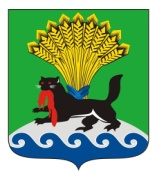 РОССИЙСКАЯ ФЕДЕРАЦИЯИРКУТСКАЯ ОБЛАСТЬИРКУТСКОЕ РАЙОННОЕ МУНИЦИПАЛЬНОЕ ОБРАЗОВАНИЕАДМИНИСТРАЦИЯПОСТАНОВЛЕНИЕот «07» августа 2017г.					                                             № 293Об утверждении Перечня муниципальных программ Иркутского районного муниципального образованияВ целях совершенствования программно-целевого планирования, руководствуясь статьей 179 Бюджетного кодекса Российской Федерации, постановлением администрации Иркутского районного муниципального образования от 19.09.2013 №3962 «Об утверждении Порядка принятия решений о разработке муниципальных программ Иркутского районного муниципального образования и их формирования и реализации и Порядка проведения и критериев оценки эффективности реализации муниципальных программ Иркутского районного муниципального образования», ст.ст. 39, 45, 54 Устава Иркутского районного муниципального образования, администрация Иркутского районного муниципального образованияПОСТАНОВЛЯЕТ:1. Утвердить прилагаемый Перечень муниципальных программ Иркутского районного муниципального образования.Структурным подразделениям администрации Иркутского районного муниципального образования при разработке муниципальных программ Иркутского районного муниципального образования руководствоваться Перечнем, утвержденным пунктом 1 настоящего постановления.Признать утратившим силу постановление администрации Иркутского районного муниципального образования от 19.09.2013 №3963 «Об утверждении Перечня муниципальных программ Иркутского районного муниципального образования». Отделу по организации делопроизводства и работе с обращениями граждан организационно-технического управления администрации Иркутского районного муниципального образования внести в оригинал постановления администрации Иркутского районного муниципального образования от 19.09.2013 №3963 «Об утверждении Перечня муниципальных программ Иркутского районного муниципального образования» информацию о признании его утратившим силу.Опубликовать настоящее постановление в газете «Ангарские огни» и разместить в информационно-телекоммуникационной сети «Интернет» на официальном сайте Иркутского районного муниципального образования www.irkraion.ru.Контроль за исполнением настоящего постановления возложить на заместителя Мэра района.Мэр района                                                                                           Л.П. ФроловПеречень муниципальных программ Иркутского районного муниципального образованияЗаместитель Мэра                                                                                                                   И.В. ЖукУтвержденпостановлением администрации  Иркутского районного муниципального образования от «07» августа  2017г.  № 293___№ п/пНаименование муниципальной программыОтветственный исполнительСоисполнитель12341Развитие образования в Иркутском районном муниципальном образованииКомитет по социальной политике администрации Иркутского районного муниципального образованияУправление образования администрации Иркутского районного муниципального образования2Развитие сельского хозяйства и устойчивое развитие сельских территорий  Иркутского районного муниципального образованияУправление сельского хозяйства администрации Иркутского районного муниципального образованияУправление сельского хозяйства администрации Иркутского районного муниципального образования;Комитет по управлению муниципальным имуществом  и жизнеобеспечению администрации Иркутского районного муниципального образования; Управление образования администрации Иркутского районного муниципального образования;Отдел культуры  администрации Иркутского районного муниципального образования;Отдел физической культуры, спорта и молодежной политики администрации Иркутского районного муниципального образования3Развитие культуры в Иркутском районном муниципальном образовании Комитет по социальной политике администрации Иркутского районного муниципального образованияОтдел культуры администрации Иркутского районного муниципального образования4Развитие физической культуры и спорта  в Иркутском районном муниципальном образованииКомитет по социальной политике администрации Иркутского районного муниципального образованияОтдел физической культуры, спорта и молодежной политики администрации Иркутского районного муниципального образования5Развитие институтов гражданского общества в Иркутском районном муниципальном образованииКомитет по социальной политике администрации Иркутского районного муниципального образованияКомитет по социальной политике администрации Иркутского районного муниципального образования12346Развитие экономического потенциала в Иркутском районном муниципальном образованииКомитет по управлению муниципальным имуществом  и жизнеобеспечению администрации Иркутского районного муниципального образованияКомитет по управлению муниципальным имуществом  и жизнеобеспечению администрации Иркутского районного муниципального образования; Отдел потребительского рынка администрации Иркутского районного муниципального образования7Развитие коммунально-инженерной инфраструктуры и  энергосбережение в Иркутском районном муниципальном образованииКомитет по управлению муниципальным имуществом  и жизнеобеспечению администрации Иркутского районного муниципального образованияКомитет по управлению муниципальным имуществом  и жизнеобеспечению администрации Иркутского районного муниципального образования 8Организация муниципального управления в Иркутском районном муниципальном образованииОрганизационно-техническое управление администрации Иркутского районного муниципального образованияЭкономическое управление администрации Иркутского районного муниципального образования;Комитет по муниципальному финансовому контролю администрации Иркутского районного муниципального образования;Организационно-техническое управление администрации Иркутского районного муниципального образования9Управление муниципальными финансами Иркутского районного муниципального образованияКомитет по финансам администрации Иркутского районного муниципального образованияКомитет по финансам администрации Иркутского районного муниципального образования10Профилактика правонарушений и обеспечение безопасности в Иркутском районном муниципальном образованииКомитет по социальной политике администрации Иркутского районного муниципального образованияУправление образования администрации Иркутского районного муниципального образования;Отдел физической культуры, спорта и молодежной политики администрации Иркутского районного муниципального образования;Отдел по обеспечению деятельности комиссии по делам несовершеннолетних и защите их прав  администрации Иркутского районного муниципального образования;Отдел потребительского рынка администрации Иркутского районного муниципального образования123411Молодежная политика в Иркутском районном муниципальном образованииКомитет по социальной политике администрации Иркутского районного муниципального образованияОтдел физической культуры, спорта и молодежной политики администрации Иркутского районного муниципального образования;12Совершенствование управления в сфере градостроительной  политики в Иркутском районном муниципальном образованииКомитет по управлению муниципальным имуществом  и жизнеобеспечению администрации Иркутского районного муниципального образованияКомитет по управлению муниципальным имуществом  и жизнеобеспечению администрации Иркутского районного муниципального образования13Совершенствование управления в сфере муниципального имущества в Иркутском районном муниципальном образованииКомитет по управлению муниципальным имуществом  и жизнеобеспечению администрации Иркутского районного муниципального образованияКомитет по управлению муниципальным имуществом  и жизнеобеспечению администрации Иркутского районного муниципального образования14Развитие дорожного хозяйства в Иркутском районном муниципальном образовании Комитет по управлению муниципальным имуществом  и жизнеобеспечению администрации Иркутского районного муниципального образованияКомитет по управлению муниципальным имуществом  и жизнеобеспечению администрации Иркутского районного муниципального образования15Охрана окружающей среды в Иркутском районном муниципальном образовании Комитет по управлению муниципальным имуществом  и жизнеобеспечению администрации Иркутского районного муниципального образованияКомитет по управлению муниципальным имуществом  и жизнеобеспечению администрации Иркутского районного муниципального образования